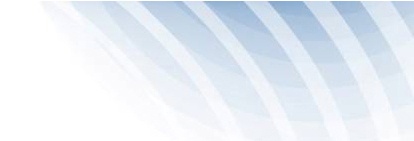 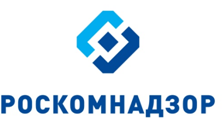 ПАМЯТКАОПЕРАТОРУПЕРСОНАЛЬНЫХДАННЫХ	Напоминаем, что в соответствии с Федеральным законом от 27.07.2006 №152-ФЗ «О персональных данных» (далее – Закон) лица, самостоятельно или совместно с другими лицами организующие и (или) осуществляющие обработку персональных данных, а также определяющие цели обработки персональных данных, состав персональных данных, подлежащих обработке, действия (операции), совершаемые с персональными данными – являются операторами персональных данных.	Оператор до начала обработки персональных данных обязан уведомить уполномоченный орган по защите прав субъектов персональных данных о своем намерении осуществлять обработку персональных данных, за исключением случаев, предусмотренных ч. 2 ст. 22 Закона. 		На территории Псковской области Уполномоченным органом является Управление Роскомнадзора по Псковской области.	Электронная форма уведомления об обработке (о намерении осуществлять обработку) персональных данных размещена на Портале персональных данных по адресу - www.pd.rkn.gov.ru в разделе «Реестр операторов/Электронные формы заявлений», рекомендации по ее заполнению и примеры заполнения размещены в разделе «Реестр операторов/Документы».	После заполнения формы уведомления и отправки ее в информационную систему Роскомнадзора, Вам необходимо распечатать заполненную форму, поставить подпись руководителя или иного уполномоченного лица, и направить в Управление Роскомнадзора по Псковской области по адресу: 180000, Псковская область, г. Псков, ул. Советская, д. 49.	Консультацию по заполнению уведомления или информационного письма о внесении в него изменений, можно получить по телефону в г. Пскове: (8112) 33-10-24. 	Непредставление уведомления об обработке (о намерении осуществлять обработку) персональных данных образует состав административного правонарушения, предусмотренного статьей 19.7 Кодекса Российской Федерации об административных правонарушениях.Данная памятка направлена на профилактику и предупреждение нарушений законодательства Российской Федерации в области персональных данных, а также обеспечение защиты прав и свобод человека и гражданина при обработке его персональных данных. https://60.rkn.gov.ru/news/news169612.htm 